Elément de raccordement asymétrique avec joint roulant USA 180-80Unité de conditionnement : 1 pièceGamme: K
Numéro de référence : 0055.0506Fabricant : MAICO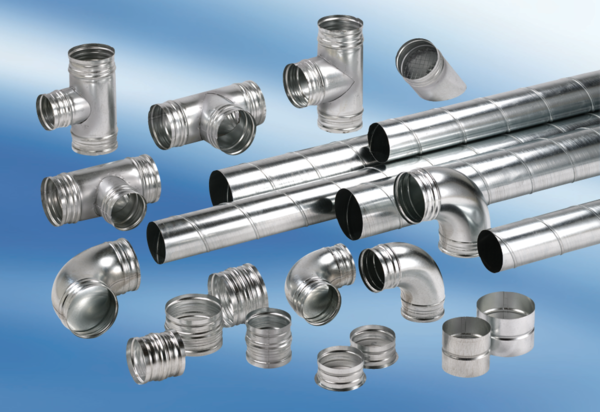 